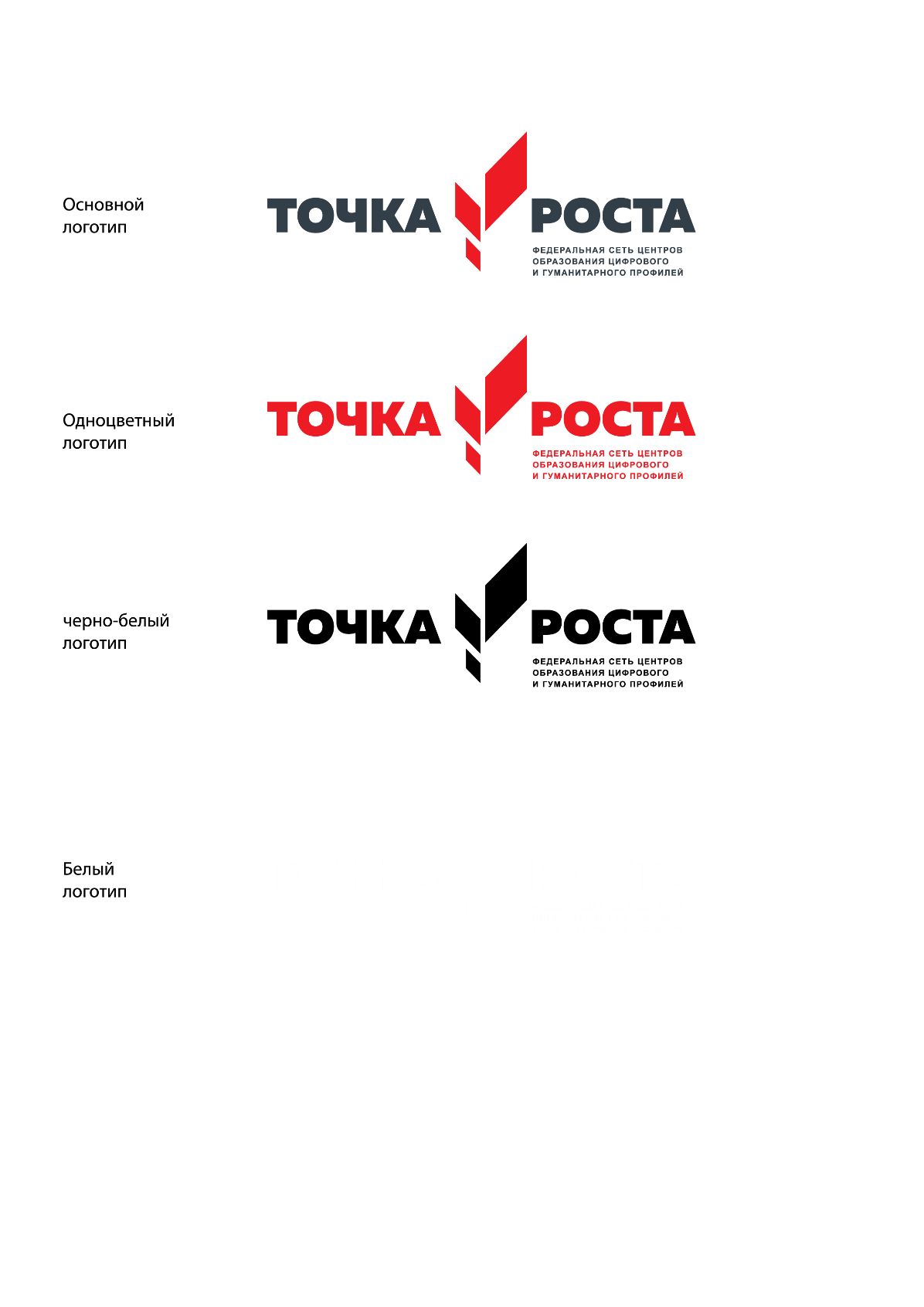 ЦЕНТР  ОБРАЗОВАНИЯ  ЦИФРОВОГО  И  ГУМАНИТАРНОГО И  ПРОФИЛЕЙ  «ТОЧКА РОСТА»(на  ГКОУ  РД «Дарада-Мурадинский лицей Гергебильского района»)Россия , РД , 368083. Кумторкалинский район , п\о Аджидада, сел. Дарада-Мурада . Эллектронный адресс: lycee05@mail.ru Штатное расписаниеКатегория персоналаПозиция (содержание деятельности)ФИОУправленческий персонал Руководитель Абдулаев И.АОсновной персонал (учебная часть)Педагог по предмету «Информатика»Абдулаев И.АОсновной персонал (учебная часть)Педагог по предмету «Основы безопасности жизнедеятельности»Иманшапиев К.ГОсновной персонал (учебная часть)Педагог по предмету «Технология»Абакаров Г.ДОсновной персонал (учебная часть)Педагог по предмету«Шахматы»Иманшапиев К.Г